Zaburzenia percepcji wzrokowej a problem 
z czytaniem i pisaniem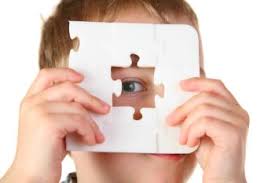 Co to jest percepcja wzrokowa?Jest to zdolność do rozpoznawania i różnicowania bodźców wzrokowych znajdujących się w polu naszego widzenia a także ich interpretowanie 
w odniesieniu do wcześniejszych doświadczeń.
Percepcji wzrokowej nie bada więc okulista, który zajmuje się badaniem wad czy chorób oczu.Zaburzenia percepcji wzrokowej mogą dotyczyć:
- zaburzeń koordynacji wzrokowo-ruchowej
- stałości spostrzegania
- spostrzegania figury i tła
- spostrzegania położenia przedmiotów w przestrzeni
- spostrzegania stosunków przestrzennychZaburzenia koordynacji wzrokowo ruchowej polegają na zsynchronizowaniu ruchów oczu z ruchami całego ciała.
Wpływają one między innymi na zaburzenia małej motoryki, jakość pisma.Spostrzeganie figury i tła tzw. ” efekt figura – tło”. Jeśli dziecko ma zaburzenie w tym zakresie ma problem z wyodrębnieniem tego co istotne ( tego co jest ” figurą” ) od bodźców nieistotnych, będących w ” tle”.
Przekłada się to na umiejętność skoncentrowaniu się na szczegółach, na zadaniu- wszystko dookoła nie jest już tłem tylko staje się figurami. Dziecko nie potrafi zignorować bodźców nieistotnych z otoczenia powodując dekoncentracje i dezorganizację. dziecko może mieć problem z odnajdowaniem w tekście konkretnych informacji czy konkretnego wyrazu.Stałość spostrzeganiaJest zdolnością do spostrzegania przedmiotu jako posiadającego stałe właściwości tj. kształt, wielkość, przynależność do grupy, mimo odmiennych wrażeń np. duży pies i mały piesek mimo, że wyglądają zupełnie inaczej to są to psy, należą do tej samej kategorii. Problem ze stałością spostrzegania może przełożyć się na problemy z odmianą rzeczowników. Dziecko potrafi odnaleźć rzeczownik w tekście tylko w mianowniku ale już znalezienie tego samego wyrazu w dopełniaczu czy narzędniku sprawia mu problem .Spostrzeganie położenia przedmiotów w przestrzeniDotyczy dostrzeżenia relacji przestrzennych miedzy obserwatorem a przedmiotem. Przedmioty mogą znajdować się nad, pod, z przodu, tyłu, za, obok innego przedmiotu.
Dziecko , które ma problem z relacjami przestrzennymi nie rozumie znaczenia słów odnoszących się do położenia w przestrzeni tj. na górze, na dole, w, poza, przed, obok, z przodu , tyłu, po prawej, lewej.
Przekłada się to tez na problem z nauką:  litery, zdania, cyfry , rysunki, wykresy mogą być spostrzegane przez dziecko w sposób zniekształcony.Spostrzeganie stosunków przestrzennychJest to zdolność do spostrzegania dwóch lub więcej przedmiotów względem siebie. Dziecko z tym rodzajem zaburzenia percepcji wzrokowej może mieć problem z przerysowywaniem figur wg wzoru, trzymania się w liniaturze, 
z nawlekaniem korali .W nauce czytania i pisania pomaga także pamięć wzrokowa. jej sprawne funkcjonowanie umożliwia zapamiętywanie pisowni wyrazów. Dzieci ze słabą pamięcią wzrokową popełniają błędy ortograficzne mimo znajomości zasad pisowni.ZABURZENIA PERCEPCJI WZROKOWEJ U MAŁYCH DZIECI- SYMPTOMY: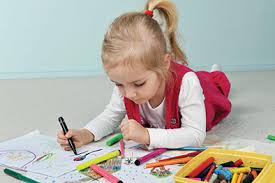 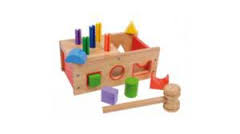 Dziecko:	-nie patrzy na zabawki, które ma w ręce
- nie interesuje się małymi zabawkami, układankami, obrazkami
- nie śledzi płynnie przedmiotów
- ma opóźniony rozwój ruchowy ( niskie napięcie mięśniowe)
- ma problemy z samoobsługą
- ma trudności z wchodzeniem i schodzeniem po schodach- kurczowo trzyma   się poręczy
- ma nieprawidłową koordynację ruchów głowy i oczu
- nie lubi zabaw i gier ruchowych
- ma zaburzoną orientację przestrzennąZABURZENIA PERCEPCJI WZROKOWEJ U DZIECI STARSZYCH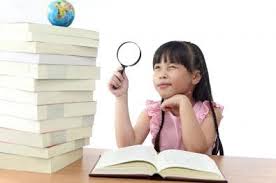 Dziecko:- ma trudności z czytaniem drobnego druku
- czytaj wolniej niż rówieśnicy
- przechyla głowę pod kątem, ustawia pod kątem zeszyty, książki ( ma to też związek z niezintegrowanym odruchem ATOS)
- zamyka jedno oko, trze oczy
- wolno przepisuje z tablicy
- robi liczne błędy w przepisywaniu
- unikaj gier wymagających szybkiego przerzucania wzroku z daleka na blisko- gry w piłkę, tenisa itp.
- ma problem z oceną odległości
- po dłuższym czytaniu męczą się mu oczy, skarży się na bóle w okolicy skroni
-ma problem z rozróżnianiem kolorów
- ma słabą orientację przestrzenną
- ma obniżone napięcie posturalne
- ma zbyt szeroko otwarte oczy
- pochyla pismo, nie mieści się w liniaturze